NJ State Association of Fire Districts
Mar 4, 2023 09:30 AM Eastern Time (US and Canada)

Join Zoom Meeting
https://us02web.zoom.us/j/88502119345?pwd=V2VSS2c3TGt5SE5taFBGK1FXSnoxdz09

Meeting ID: 885 0211 9345
Passcode: 727676
One tap mobile
+19292056099,,88502119345#,,,,*727676# US (New York)

Dial by your location
        +1 929 205 6099 US (New York)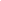 